Class FeedbackClass Feedback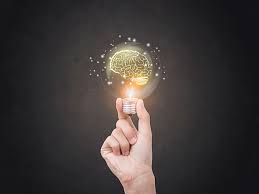 Things I Learned Today …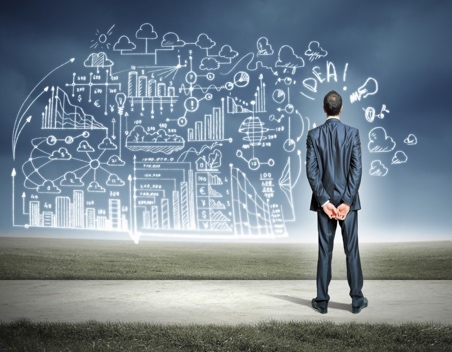 Things I Found Interesting …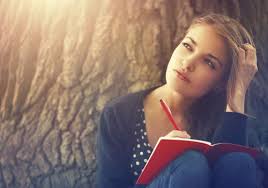 Question I Still Have …Comments ……..